Российская ФедерацияРостовская областьАдминистрация Семикаракорского городского поселенияПОСТАНОВЛЕНИЕ26.03.2021                                  г. Семикаракорск                                            № 198Об утверждении отчета о реализации муниципальной программы Семикаракорского городского поселения «Молодежь Семикаракорска» за 2020 год	В соответствии с бюджетным законодательством Российской Федерации, в целях реализации решения Собрания депутатов Семикаракорского городского поселения от 24.11.2017 № 75 «О бюджетном процессе в Семикаракорском городском поселении», постановлением Администрации Семикаракорского городского поселения от 05.02.2021 № 57 «Об утверждении Методических рекомендаций по разработке и реализации муниципальных программ Семикаракорского городского поселения» ПОСТАНОВЛЯЮ:	1. Утвердить отчет о реализации муниципальной программы «Молодежь Семикаракорска» за 2020 год согласно приложению к настоящему постановлению.2. Постановление вступает в силу после его официального обнародования на информационном стенде в здании Администрации Семикаракорского городского поселения и в библиотеке муниципального бюджетного учреждения «Городской культурно-досуговый центр». 3. Контроль за выполнением настоящего постановления возложить на заместителя главы Администрации Семикаракорского городского поселения по социальному развитию и организационной работе Юсину Г.В.                    Глава АдминистрацииСемикаракорскогогородского поселения                                                                          А.Н. ЧерненкоПостановление вносит:Зам. главы Администрации Семикаракорского городского поселенияпо социальному развитию и организационной работе Юсина Г.В.Исп. А.Н. РыженкоПриложение  к постановлениюАдминистрации Семикаракорского городского поселения  от 26.03.2021 № 198 Отчето реализации муниципальной программыСемикаракорского городского поселения «Молодежь Семикаракорска» за 2020 годРаздел 1. Конкретные результаты, достигнутые за 2020 год               30 октября 2018 года была принята муниципальная  программа Семикаракорского городского поселения «Молодежь Семикаракорска», срок реализации которой 2019-2030 г.г. Основной целью программы является создание благоприятных условий и возможностей для успешной социализации и эффективной самореализации молодых людей вне зависимости от социального статуса.Программа состоит из двух подпрограмм. Подпрограмма «Поддержка молодежных инициатив» ориентирована на молодых людей  в возрасте 14 – 30 лет, независимо от форм занятости. В рамках подпрограммы в 2020 году проведены в онлайн формате молодежные акции, танцевальные флешмобы, конкурсы, беседы, лектории и др.Подпрограмма «Формирование патриотизма в молодежной среде» направлена на развитие и повышение эффективности системы патриотического воспитания молодежи Семикаракорского городского поселения. Всего  было проведено 68 мероприятия, из них офлайн – 32 мероприятий, онлайн -36. Просмотров и посещений – 17 679. В рамках данной подпрограммы проводились следующие мероприятия:- к празднованию 75 годовщины Победы в Великой Отечественной войне были проведены: Литературная гостиная  «Дети военной поры», Интернет акция «Подвиг народа», «Дети войны», Флешмоб «Наследники Победы», Всероссийский проект «Память героев»,  Альманах Победы «Песни войны»,  Флешмоб на песню «Синий платочек» в исполнении ансамбля эстрадного танца «Радуга», Интернет акция «Подвиг народа»,  «Дети войны», Региональный этап Всероссийской акции «Голос весны», Всероссийская акция «Свеча памяти» - Ко Дню России : Флешмоб арт-студии танца «Импульс» акция «Моя Россия», «Страна Героев». Флешмоб на песню «Давай Россия»,  #ОКНАРОССИИ, «Флаги России», Концерты во дворах #МЫРОССИЯ, Общероссийское исполнение гимна РФ, Конкурс «Спортивная молодежь – сильная Россия», Региональный этап Всероссийской акции «Голос весны»- К месячнику молодого избирателя: Беседа «Политика и молодежь», викторина на знание избирательного права, Библиотечные выставки: «Выборы – это выбор будущего!», информационные минутки  «Мы и выборы»,  Встреча молодежи с депутатами Семикаракорского городского Собрания депутатов, тренинг (анкетирование) лидерских качеств «Голосуй за меня». - Ко Дню защитника Отечества: Городской конкурс «А ну-ка, парни!», посвященный- Гражданско-патриотическая онлайн-акция «#МойФлаг» (публикация тематических фото с наклейками акции) - Всероссийская акция «Россия – наш общий дом» (публикация заранее подготовленных постов о национальных особенностях) Флешмоб «Россия – это мы!»        В 2020 году мероприятия муниципальной программы Семикаракорского городского поселения «Молодежь Семикаракорска» проведены согласно плану с соблюдением указанных сроков. Всего организованно более 100 мероприятий. В результате проведения данных мероприятий  у молодежи появилось значительно больше возможностей для самореализации. Идет процесс планомерного воспитания молодежи, приобщения к здоровому образу жизни, культуре, профилактике асоциального поведения, укрепления престижа и роли института семьи в молодежной среде. Более 40% составляют мероприятия гражданско-патриотической направленности, которыми было охвачено более 2000 человек.Информация обо всех проводимых молодежных акциях и  мероприятиях,  деятельности Молодежного совета регулярно размещалась на официальном сайте Администрации города, в районной газете «Семикаракорские вести», на местном телевидении.  .Раздел 2. Результаты реализации основных мероприятий ПрограммыДостижению результатов в 2020 году способствовала реализация ответственным исполнителем и участниками муниципальной программы основных мероприятий программы.В рамках подпрограммы «Поддержка молодежных инициатив» предусмотрена реализация 3 основных мероприятий и 100 контрольных событий.Основное мероприятие 1.1 «Обеспечение проведения мероприятий по формированию целостной системы поддержки обладающей лидерскими навыками инициативной и талантливой молодежи» выполнено в полном объеме. Проведено 68 мероприятий, в которых приняло участие более 17 679 человек.Основное мероприятие 1.2 «Обеспечение проведения мероприятий по вовлечению молодежи в социальную практику и информированию ее о потенциальных возможностях собственного развития» выполнено в полном объеме. Проведено 7 мероприятий с общим охватом участников более 200 человек.Основное мероприятие 1.3 «Обеспечение проведения мероприятий по формированию у молодежи российской идентичности и реализации мероприятий по профилактике асоциального поведения, этнического и религиозно-политического экстремизма в молодежной среде» выполнено в полном объеме. Проведено 3 мероприятия. Охват участников – более 200 человек.По подпрограмме «Поддержка молодежных инициатив» предусмотрено выполнение 90 контрольных событий, из них достигнуто в установленные сроки – 90. В рамках подпрограммы «Формирование патриотизма в молодежной среде» предусмотрена реализация 1 основного мероприятия и 8 контрольных событий.Основное мероприятие 2.1 «Обеспечение проведения мероприятий по содействию патриотическому воспитанию молодых людей Семикаракорского городского поселения» выполнено в полном объеме. Проведено 12 мероприятий. Охват участников – более 2000 человек. По подпрограмме «Формирование патриотизма в молодежной среде» предусмотрено выполнение 8 контрольных событий, из них достигнуто в установленные сроки – 8. Раздел 3. Анализ факторов, повлиявших на ход реализации ПрограммыВ 2020 году на ход реализации муниципальной программы оказал влияние следующий фактор:- введённые ограничения на культурно-массовую деятельность из-за распространение новой коронавирусной инфекции. В связи с этим количество проведенных офлайн мероприятий и количество посетителей снизилось. Работа с молодёжью была переведена на дистанционный режим, культурно-массовые мероприятия стали проводится в онлайн формате.Раздел 4. Сведения об использовании бюджетных ассигнований и внебюджетных средств на реализацию ПрограммыПлановый объем финансирования, утвержденный Программой, в 2020 году составляет 16,0 тыс. рублей, в том числе: за счет средств бюджета Семикаракорского городского поселения – 16,0 тыс. рублей.Плановые назначения в соответствии с Решением Собрания депутатов Семикаракорского городского поселения от 25.11.2019 № 154 «О бюджете Семикаракорского городского поселения Семикаракорского района на 2020 год и на плановый период 2021 и 2022 годов» составили 16,0 тыс. рублей за счет средств бюджета Семикаракорского городского поселения.Сведения об использовании бюджетных ассигнований и внебюджетных средств на реализацию Программы представлены в приложении № 1.Раздел 5. Сведения о достижении значений показателей (индикаторов) Программы, подпрограмм Программы за 2020 годМуниципальной программой и подпрограммами программы предусмотрено 14 показателей, по 8 из которых фактические значения соответствуют плановым, по 6 показателям фактические значения превышают плановые.Показатель 1.1 «Количество молодежи, вовлеченной в социальную практику» – плановое значение – 330 человек, фактическое значение – 350 человек.Показатель 1.2 «Доля молодежи, вовлеченной в деятельность общественных объединений» – плановое значение – 5 процентов от общего количества молодежи, фактическое значение – 5 процентов от общего количества молодежи в городе.Показатель 2.1 «Количество муниципальных конкурсных мероприятий, направленных  на продвижение инициативной и талантливой молодежи» – плановое значение – 5 единиц, фактическое значение – 5 единиц.Показатель 2.2 «Количество  молодых людей, принимающих участие в муниципальных конкурсных мероприятиях, направленных на продвижение инициативной и талантливой молодежи» – плановое значение – 300 человек, фактическое значение – 320 человек.Показатель 2.3 «Доля молодежи, вовлеченной в  деятельность по развитию молодежного самоуправления (молодежные  советы и т.п.), в систему  работы с лидерами и талантливой молодежью» – плановое значение – 0,5 процента, фактическое значение – 0,5 процента.Показатель 2.4 «Доля молодежи, вовлеченной в добровольческое (волонтерское) движение» – плановое значение –5,5 процентов, фактическое  значение – 5,5 процентов.Показатель 2.5 «Доля молодежи, охваченной профилактическими акциями и мероприятиями» – плановое значение –22,0 процентов от общего количества молодежи, фактическое значение –23,0 процент от общего количества молодежи.Показатель 2.6 «Количество молодых людей, принимающих участие в мероприятиях, направленных на укрепление семейных ценностей, поддержку молодых семей» – плановое значение –30 человек, фактическое значение – 30 человек.Показатель 2.7 «Доля молодежи, участвующей в мероприятиях по формированию толерантности и уважения к представителям других народов, культур, религий, их традициям и духовно – нравственным ценностям» – плановое значение – 8 процентов от общего количества молодежи, фактическое значение – 8 процентов от общего количества молодежи.Показатель 2.8 «Количество публикаций, теле – и радиорепортажей о потенциальных возможностях саморазвития молодежи в средствах массовой информации всех видов и в информационно-телекоммуникационной сети «Интернет» – плановое значение – 16 единиц, фактическое значение – 25 единиц.Показатель 2.9 «Доля молодежи, вовлеченной в организацию и проведение культурно – массовых мероприятий» – плановое значение – 20 процентов, фактическое значение –23 процента от общего количества молодежи.Показатель 3.1 «Доля молодежи, охваченной гражданско – патриотическими акциями и мероприятиями» – плановое значение – 23,0 процентов от общего количества молодежи, фактическое значение –24,0 процентов от общего количества молодежи.Показатель 3.2 «Количество действующих  молодежных патриотических объединений, клубов, центров» – плановое значение –3 единицы, фактическое значение – 3 единицы.Показатель 3.3 «Количество молодежи, регулярно участвующей в работе клубов и общественных объединений патриотической направленности» – плановое значение – 150 человек, фактическое значение – 150 человек.Сведения о достижении значений показателей (индикаторов) муниципальной  программы за 2020  год представлены в приложении № 3 к настоящему отчету.Раздел 6. Результаты оценки эффективности реализации Программы в 2020 году, в том числе бюджетной эффективностиЭффективность реализации муниципальной программы в 2020 году оценивается на основании степени выполнения целевых показателей, основных мероприятий и оценки бюджетной эффективности программы.I. Степень достижения целевых показателей программы, подпрограмм:эффективность хода реализации целевого показателя 1.1 равна 1,06;эффективность хода реализации целевого показателя 1.2 равна 1,00;эффективность хода реализации целевого показателя 2.1 равна 1,00;эффективность хода реализации целевого показателя 2.2 равна 1,07;эффективность хода реализации целевого показателя 2.3 равна 1,00;эффективность хода реализации целевого показателя 2.4 равна 1,00;эффективность хода реализации целевого показателя 2.5 равна 1,05;эффективность хода реализации целевого показателя 2.6 равна 1,00;эффективность хода реализации целевого показателя 2.7 равна 1,00;эффективность хода реализации целевого показателя 2.8 равна 1,56;эффективность хода реализации целевого показателя 2.9 равна 1,15;эффективность хода реализации целевого показателя 3.1 равна 1,00;эффективность хода реализации целевого показателя 3.2 равна 1,00;эффективность хода реализации целевого показателя 3.3 равна 1,00.Суммарная оценка степени достижения целевых показателей муниципальной программы составляет 1,06 (14/14), что характеризует высокий уровень эффективности реализации муниципальной программы по степени достижения целевых показателей   в 2020 году.Суммарная оценка степени достижения целевых показателей Программы составляет 1 что характеризует высокий уровень эффективности реализации Программы по степени достижения целевых показателей в 2020 году.2. Степень реализации основных мероприятий, приоритетных основных мероприятий муниципальной программы, финансируемых за счет всех источников финансирования, оценивается как доля основных мероприятий, приоритетных основных мероприятий муниципальной программы, выполненных в полном объеме.Степень реализации основных мероприятий, приоритетных основных мероприятий муниципальной программы составляет 1, что характеризует высокий уровень эффективности реализации муниципальной программы по степени реализации основных мероприятий, приоритетных основных мероприятий и мероприятий муниципальной программы.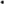 3. Бюджетная эффективность реализации Программы рассчитывается в несколько этапов:3.1. Степень реализации основных мероприятий, приоритетных основных мероприятий муниципальной программы, финансируемых за счет всех источников финансирования, оценивается как доля основных мероприятий, приоритетных основных мероприятий муниципальной программы, выполненных в полном объеме.Степень реализации основных мероприятий, приоритетных основных мероприятий муниципальной программы составляет 1.3.2. Степень соответствия запланированному уровню расходов за счет средств бюджета Семикаракорского городского поселения, безвозмездных поступлений в бюджет Семикаракорского городского поселения за счет федеральных и областных средств составляет: 15,0/0=0 (при расчёте использован объем ассигнований, предусмотренный сводной бюджетной росписью на реализацию Программы).3. Эффективность использования средств бюджета поселения рассчитывается как отношение степени реализации основных мероприятий, приоритетных основных мероприятий муниципальной программы к степени соответствия запланированному уровню расходов за счет средств бюджета поселения, безвозмездных поступлений в бюджет поселения.Эффективность использования финансовых ресурсов на реализацию муниципальной программы:1/0= 0, в связи с чем, бюджетная эффективность реализацииМуниципальной программы является низкойУровень реализации муниципальной программы в целом 1,06 х 0,5 + 1 х 0,3 + 0 х 0,2 = 0,83 в связи с чем уровень реализации муниципальной программы является высоким.Раздел 7. Предложения по дальнейшей реализации ПрограммыПредложения по дальнейшей реализации Программы отсутствуют.Заместитель главы АдминистрацииСемикаракорского городского поселенияпо социальному развитию и организационной работе                              Г.В. Юсина Приложение 1  к отчету о реализации муниципальной программы Семикаракорского городского поселения  «Молодежь Семикаракорска» за 2020 годСВЕДЕНИЯо выполнении основных мероприятий, приоритетных основных мероприятий, мероприятий, приоритетных мероприятий, а также контрольных событий муниципальной программы Семикаракорского городского поселения «Молодежь Семикаракорска» за 2020г.Заместитель главы Администрации Семикаракорского городского поселения по социальному развитию и организационной работе                                                                                                                                               Г.В. ЮсинаПриложение 2  к отчету о реализации муниципальной программы Семикаракорского городского поселения  «Молодежь Семикаракорска» за 2020 годСведения об использовании бюджетных ассигнований и внебюджетных средствна реализацию муниципальной программы Семикаракорского городского поселения «Молодежь Семикаракорска» за 2020 годЗаместитель главы АдминистрацииСемикаракорского городского поселенияпо социальному развитию и организационной работе                                                                                                 Г.В. ЮсинаПриложение 3  к отчету о реализации муниципальной программы Семикаракорского городского поселения  «Молодежь Семикаракорска» за 2020 годСВЕДЕНИЯо достижении значений показателей (индикаторов)Заместитель главы АдминистрацииСемикаракорского городского поселенияпо социальному развитию и организационной работе                                                                                             Г.В. Юсина№ п/пНомер и наименование <1>Ответственный 
 исполнитель, соисполнитель, участник  
(должность/ ФИО)Плановый срок окончания реализацииФактический срокФактический срокРезультатыРезультатыРезультатыПричины не реализации/ реализации не в полном объемеПричины не реализации/ реализации не в полном объеме№ п/пНомер и наименование <1>Ответственный 
 исполнитель, соисполнитель, участник  
(должность/ ФИО)Плановый срок окончания реализацииначала реализацииокончания реализациизапланированныедостигнутые12345678991Подпрограмма 1 «Поддержка молодежных инициатив»Старший инспектор по делам молодежи и организационной работе Администрации Семикаракорского городского поселенияв течение года01.01.202031.12.2020ХХХХ2Основное мероприятие 1.1.«Обеспечение проведения мероприятий по формированию целостной системы поддержки обладающей лидерскими навыками инициативной и талантливой молодежи»Старший инспектор по делам молодежи и организационной работе Администрации Семикаракорского городского поселения в течение года01.01.202031.12.2020увеличение численности талантливых молодых людей и лидеровПроведено 68 мероприятий, в которых приняло участие более 17 679 человек.Выполнено в полном объемеВыполнено в полном объеме3Основное мероприятие 1.2.«Обеспечение проведения мероприятий по вовлечению молодежи в социальную практику и информированию ее о потенциальных возможностях собственного развития»Старший инспектор по делам молодежи и организационной работе Администрации Семикаракорского городского поселения в течение года01.01.202031.12.2020увеличение численности молодых людей, принимающих участие в мероприятиях различной направленности и получение информации о потенциальных возможностях собственного развитияПроведено 7 мероприятий с общим охватом участников более 200 человек.Выполнено в полном объемеВыполнено в полном объеме4Основное мероприятие 1.3.«Обеспечение проведения мероприятий по формированию у молодежи российской идентичности и реализации мероприятий по профилактике асоциального поведения, этнического и религиозно-политического экстремизма в молодежной среде»Старший инспектор по делам молодежи и организационной работе Администрации Семикаракорского городского поселения в течение года01.01.202031.12.2020увеличение численности молодых людей, принимающих участие в мероприятиях по формированию российской идентичности и реализации мероприятий по профилактике асоциального поведения, этнического и религиозно-политического экстремизма в молодежной средеПроведено 3 мероприятия. Охват участников – более 200 человек.Выполнено в полном объемеВыполнено в полном объеме5Подпрограмма 2.«Формирование патриотизма в молодежной среде»Старший инспектор по делам молодежи и организационной работе Администрации Семикаракорского городского поселения в течение года01.01.202031.12.2020ХХВыполнено в полном объемеВыполнено в полном объеме6Основное мероприятие 2.1.«Обеспечение проведения мероприятий по содействию патриотическому воспитанию молодых людей города Семикаракорска»Старший инспектор по делам молодежи и организационной работе Администрации Семикаракорского городского поселения в течение года01.01.202031.12.2020формирование у молодежи чувства патриотизма и гражданской активности, привитие гражданских ценностейПроведено 12 мероприятий. Охват участников – более 2000 человек. Выполнено в полном объемеВыполнено в полном объемеНаименование муниципальной программы, подпрограммы, основного мероприятия <4>Источники финансированияОбъем расходов (тыс. рублей), предусмотренныхОбъем расходов (тыс. рублей), предусмотренныхФактические 
расходы (тыс. рублей),
<1> Наименование муниципальной программы, подпрограммы, основного мероприятия <4>Источники финансирования муниципальной программой сводной бюджетной росписьюФактические 
расходы (тыс. рублей),
<1> 12345Муниципальная программа Семикаракорского городского поселения
«Молодежь Семикаракорска»  Всего16,016,00,0Муниципальная программа Семикаракорского городского поселения
«Молодежь Семикаракорска»  бюджет поселений16,016,00,0Муниципальная программа Семикаракорского городского поселения
«Молодежь Семикаракорска»  безвозмездные поступления в бюджет поселений, <2>---Муниципальная программа Семикаракорского городского поселения
«Молодежь Семикаракорска»  в том числе за счет средств:---Муниципальная программа Семикаракорского городского поселения
«Молодежь Семикаракорска»  - областного бюджета ---Муниципальная программа Семикаракорского городского поселения
«Молодежь Семикаракорска»   - федерального бюджета---Муниципальная программа Семикаракорского городского поселения
«Молодежь Семикаракорска»   - Фонда содействия реформированию ЖКХ---Муниципальная программа Семикаракорского городского поселения
«Молодежь Семикаракорска»   - Федерального фонда обязательного медицинского страхования---Муниципальная программа Семикаракорского городского поселения
«Молодежь Семикаракорска»  - Пенсионного фонда Российской Федерации---Муниципальная программа Семикаракорского городского поселения
«Молодежь Семикаракорска»  бюджет района <2>---Муниципальная программа Семикаракорского городского поселения
«Молодежь Семикаракорска»  внебюджетные источники <2>---Подпрограмма 1 «Поддержка молодежных инициатив»Всего16,016,00,0Подпрограмма 1 «Поддержка молодежных инициатив»бюджет поселений16,016,00,0Подпрограмма 1 «Поддержка молодежных инициатив»безвозмездные поступления в бюджет поселений, <2>---Подпрограмма 1 «Поддержка молодежных инициатив»в том числе за счет средств:---Подпрограмма 1 «Поддержка молодежных инициатив» - областного бюджета---Подпрограмма 1 «Поддержка молодежных инициатив» - федерального бюджета---Подпрограмма 1 «Поддержка молодежных инициатив» - Фонда содействия реформированию ЖКХ---Подпрограмма 1 «Поддержка молодежных инициатив» - Федерального фонда обязательного медицинского страхования---Подпрограмма 1 «Поддержка молодежных инициатив»- Пенсионного фонда Российской Федерации---Подпрограмма 1 «Поддержка молодежных инициатив»бюджет района <2>---Подпрограмма 1 «Поддержка молодежных инициатив»внебюджетные источники <2>---Основное мероприятие 1.1.«Обеспечение проведения мероприятий по формированию целостной системы поддержки обладающей лидерскими навыками инициативной и талантливой молодежи»Всего, <3>8,08,00,0Основное мероприятие 1.2.«Обеспечение проведения мероприятий по вовлечению молодежи в социальную практику и информированию ее о потенциальных возможностях собственного развития»Всего, <3>8,08,00,0Основное мероприятие 1.3.«Обеспечение проведения мероприятий по формированию у молодежи российской идентичности и реализации мероприятий по профилактике асоциального поведения, этнического и религиозно-политического экстремизма в молодежной среде»Всего, <3>---Подпрограмма 2.«Формирование патриотизма в молодежной среде»Всего---Подпрограмма 2.«Формирование патриотизма в молодежной среде»бюджет поселений---Подпрограмма 2.«Формирование патриотизма в молодежной среде»безвозмездные поступления в бюджет поселений, <2>---Подпрограмма 2.«Формирование патриотизма в молодежной среде»в том числе за счет средств:---Подпрограмма 2.«Формирование патриотизма в молодежной среде» - областного бюджетаПодпрограмма 2.«Формирование патриотизма в молодежной среде» - федерального бюджета---Подпрограмма 2.«Формирование патриотизма в молодежной среде» - Фонда содействия реформированию ЖКХ---Подпрограмма 2.«Формирование патриотизма в молодежной среде» - Федерального фонда обязательного медицинского страхования---Подпрограмма 2.«Формирование патриотизма в молодежной среде»- Пенсионного фонда Российской Федерации---Подпрограмма 2.«Формирование патриотизма в молодежной среде»бюджет района <2>---Подпрограмма 2.«Формирование патриотизма в молодежной среде»внебюджетные источники <2>---Основное мероприятие 2.1.Всего, <3>---«Обеспечение проведения мероприятий по содействию патриотическому воспитанию молодых людей города Семикаракорска»№ п/п№ п/пНомер и наименованиеЕдиницаизмеренияЕдиницаизмеренияЕдиницаизмеренияЗначения показателя (индикатора) муниципальной программы, подпрограммы муниципальной программыЗначения показателя (индикатора) муниципальной программы, подпрограммы муниципальной программыЗначения показателя (индикатора) муниципальной программы, подпрограммы муниципальной программыЗначения показателя (индикатора) муниципальной программы, подпрограммы муниципальной программыЗначения показателя (индикатора) муниципальной программы, подпрограммы муниципальной программыЗначения показателя (индикатора) муниципальной программы, подпрограммы муниципальной программыЗначения показателя (индикатора) муниципальной программы, подпрограммы муниципальной программыОбоснование отклонений 
 значений показателя (индикатора) на конец отчетного года (при наличии)№ п/п№ п/пНомер и наименованиеЕдиницаизмеренияЕдиницаизмеренияЕдиницаизмерения2019 год2019 год2020 год2020 год2020 год2020 год2020 годОбоснование отклонений 
 значений показателя (индикатора) на конец отчетного года (при наличии)№ п/п№ п/пНомер и наименованиеЕдиницаизмеренияЕдиницаизмеренияЕдиницаизмерения2019 год2019 годпланпланфактфактфактОбоснование отклонений 
 значений показателя (индикатора) на конец отчетного года (при наличии)12233444555667Муниципальная программа Семикаракорского городского поселения «Молодежь Семикаракорска»Муниципальная программа Семикаракорского городского поселения «Молодежь Семикаракорска»Муниципальная программа Семикаракорского городского поселения «Молодежь Семикаракорска»Муниципальная программа Семикаракорского городского поселения «Молодежь Семикаракорска»Муниципальная программа Семикаракорского городского поселения «Молодежь Семикаракорска»Муниципальная программа Семикаракорского городского поселения «Молодежь Семикаракорска»Муниципальная программа Семикаракорского городского поселения «Молодежь Семикаракорска»Муниципальная программа Семикаракорского городского поселения «Молодежь Семикаракорска»Муниципальная программа Семикаракорского городского поселения «Молодежь Семикаракорска»Муниципальная программа Семикаракорского городского поселения «Молодежь Семикаракорска»Муниципальная программа Семикаракорского городского поселения «Молодежь Семикаракорска»Муниципальная программа Семикаракорского городского поселения «Молодежь Семикаракорска»Муниципальная программа Семикаракорского городского поселения «Молодежь Семикаракорска»1.1.Количество молодежи, вовлеченной в социальную практикуКоличество молодежи, вовлеченной в социальную практикуКоличество молодежи, вовлеченной в социальную практикучеловекчеловекчеловек350350330330330350превышение планового значения показателя обусловлено увеличением количества молодых людей, принимающих участие в мероприятиях1.2.Доля молодежи, вовлеченной в деятельность общественных объединенийДоля молодежи, вовлеченной в деятельность общественных объединенийДоля молодежи, вовлеченной в деятельность общественных объединенийпроцентов 
от общего количества молодежи в Семикаракорском городском поселениипроцентов 
от общего количества молодежи в Семикаракорском городском поселениипроцентов 
от общего количества молодежи в Семикаракорском городском поселении555555-Подпрограмма«Поддержка молодежных инициатив»Подпрограмма«Поддержка молодежных инициатив»Подпрограмма«Поддержка молодежных инициатив»Подпрограмма«Поддержка молодежных инициатив»Подпрограмма«Поддержка молодежных инициатив»Подпрограмма«Поддержка молодежных инициатив»Подпрограмма«Поддержка молодежных инициатив»Подпрограмма«Поддержка молодежных инициатив»Подпрограмма«Поддержка молодежных инициатив»Подпрограмма«Поддержка молодежных инициатив»Подпрограмма«Поддержка молодежных инициатив»Подпрограмма«Поддержка молодежных инициатив»Подпрограмма«Поддержка молодежных инициатив»Подпрограмма«Поддержка молодежных инициатив»2.1.Количество муниципальных конкурсных мероприятий, направленных на продвижение инициативной и талантливой молодежиКоличество муниципальных конкурсных мероприятий, направленных на продвижение инициативной и талантливой молодежиКоличество муниципальных конкурсных мероприятий, направленных на продвижение инициативной и талантливой молодежиединицединицединиц555555-2.2Количество молодых людей, принимающих участие в муниципальных конкурсных мероприятиях, направленных на продвижение инициативной и талантливой молодежиКоличество молодых людей, принимающих участие в муниципальных конкурсных мероприятиях, направленных на продвижение инициативной и талантливой молодежиКоличество молодых людей, принимающих участие в муниципальных конкурсных мероприятиях, направленных на продвижение инициативной и талантливой молодежичеловекчеловекчеловек260260300300300320превышение планового значения показателя обусловлено проведением разноплановых мероприятий, вызывающих интерес у молодежи2.3.Доля молодежи, вовлеченной в деятельность по развитию молодежного самоуправления (молодежные советы и т.п.), системы работы с лидерами и талантливой молодежьюДоля молодежи, вовлеченной в деятельность по развитию молодежного самоуправления (молодежные советы и т.п.), системы работы с лидерами и талантливой молодежьюДоля молодежи, вовлеченной в деятельность по развитию молодежного самоуправления (молодежные советы и т.п.), системы работы с лидерами и талантливой молодежьюпроцентовпроцентовпроцентов0,50,50,50,50,50,5-2.4Доля молодежи, вовлеченной в добровольческое (волонтерское) движениеДоля молодежи, вовлеченной в добровольческое (волонтерское) движениеДоля молодежи, вовлеченной в добровольческое (волонтерское) движениепроцентовпроцентовпроцентов5,55,55,55,55,55,5-2.5Доля молодежи, охваченной профилактическими акциями и мероприятиямиДоля молодежи, охваченной профилактическими акциями и мероприятиямиДоля молодежи, охваченной профилактическими акциями и мероприятиямипроцентов от общего количества молодежи в Семикаракорском городском поселениипроцентов от общего количества молодежи в Семикаракорском городском поселениипроцентов от общего количества молодежи в Семикаракорском городском поселении212122222223превышение планового значения показателя обусловлено увеличением количества молодых людей, принимающих участие в мероприятиях2.6Количество молодых людей, принимающих участие в мероприятиях, направленных на укрепление семейных ценностейКоличество молодых людей, принимающих участие в мероприятиях, направленных на укрепление семейных ценностейКоличество молодых людей, принимающих участие в мероприятиях, направленных на укрепление семейных ценностейчеловекчеловекчеловек303030303030-2.7Доля молодежи, участвующей в мероприятиях по формированию толерантности и уважения к представителям других народов, культур, религий, их традициям и духовно-нравственным ценностямДоля молодежи, участвующей в мероприятиях по формированию толерантности и уважения к представителям других народов, культур, религий, их традициям и духовно-нравственным ценностямДоля молодежи, участвующей в мероприятиях по формированию толерантности и уважения к представителям других народов, культур, религий, их традициям и духовно-нравственным ценностямпроцентов от общего количества молодежи в Семикаракорском городском поселениипроцентов от общего количества молодежи в Семикаракорском городском поселениипроцентов от общего количества молодежи в Семикаракорском городском поселении888888-2.8Количество публикаций, теле- и радиорепортажей о потенциальных возможностях саморазвития молодежи в средствах массовой информации всех видов и в информационно-телекоммуникационной сети «Интернет»Количество публикаций, теле- и радиорепортажей о потенциальных возможностях саморазвития молодежи в средствах массовой информации всех видов и в информационно-телекоммуникационной сети «Интернет»Количество публикаций, теле- и радиорепортажей о потенциальных возможностях саморазвития молодежи в средствах массовой информации всех видов и в информационно-телекоммуникационной сети «Интернет»единицединицединиц202016161625превышение планового значения показателя обусловлено тем, что информация о потенциальных возможностях саморазвития молодежи регулярно публикуется в средствах массовой информации – на официальном сайте, в социальной сети, районной газете и местном телевидении2.9Доля молодежи, вовлеченной в организацию и проведение культурно-массовых мероприятийДоля молодежи, вовлеченной в организацию и проведение культурно-массовых мероприятийДоля молодежи, вовлеченной в организацию и проведение культурно-массовых мероприятийпроцентов от общего количества молодежи в Семикаракорском городском поселениипроцентов от общего количества молодежи в Семикаракорском городском поселениипроцентов от общего количества молодежи в Семикаракорском городском поселении232320202023превышение планового значения показателя обусловлено проведением различных массовых праздничных мероприятий и акцийПодпрограмма «Формирование патриотизма в молодежной среде»Подпрограмма «Формирование патриотизма в молодежной среде»Подпрограмма «Формирование патриотизма в молодежной среде»Подпрограмма «Формирование патриотизма в молодежной среде»Подпрограмма «Формирование патриотизма в молодежной среде»Подпрограмма «Формирование патриотизма в молодежной среде»Подпрограмма «Формирование патриотизма в молодежной среде»Подпрограмма «Формирование патриотизма в молодежной среде»Подпрограмма «Формирование патриотизма в молодежной среде»Подпрограмма «Формирование патриотизма в молодежной среде»Подпрограмма «Формирование патриотизма в молодежной среде»Подпрограмма «Формирование патриотизма в молодежной среде»Подпрограмма «Формирование патриотизма в молодежной среде»Подпрограмма «Формирование патриотизма в молодежной среде»3.1Доля молодежи, охваченной гражданско-патриотическими акциями и мероприятиямиДоля молодежи, охваченной гражданско-патриотическими акциями и мероприятиямиДоля молодежи, охваченной гражданско-патриотическими акциями и мероприятиямипроцентов  от общего количества молодежи в Семикаракорском городском поселениипроцентов  от общего количества молодежи в Семикаракорском городском поселениипроцентов  от общего количества молодежи в Семикаракорском городском поселении232323232324превышение планового значения показателя обусловлено  проведением  массовых гражданско – патриотических акций и мероприятий с привлечением учащейся и трудящейся молодежи3.2Количество действующих молодежных патриотических объединений, клубов, центровКоличество действующих молодежных патриотических объединений, клубов, центровКоличество действующих молодежных патриотических объединений, клубов, центровединицединицединиц333333-3.3Количество молодежи, регулярно участвующей в работе клубов и общественных объединений патриотической направленностиКоличество молодежи, регулярно участвующей в работе клубов и общественных объединений патриотической направленностиКоличество молодежи, регулярно участвующей в работе клубов и общественных объединений патриотической направленностичеловекчеловекчеловек150150150150150150-